SRI RAMKRISHNA SARADA VIDYAMAHAPITHADEPARTMENT OF POLITICAL SCIENCETIME TABLE FOR ONLINE CLASSES OF SEMESTER 2, 4, & 6  (H & G)w.e.f.     April, 2021Contact detail: Email Id -  sghosal666@gmail.comPRINCIPALSRSVM22/03/2021CLASS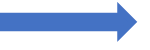 SEM – 6 (H)SEM – 4 (H)SEM – 2 (H)SEM – 6 (H)SEM – 2 (H)SEM – 4 (H)GEN / GETIME SLOT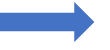 10:00 – 11:0011:00 -12:0011:00 -12:0012:00 – 01:0001:00 – 02:0001:00 – 02:0002:00 – 03:00MONSGAPSGAPAPSGSGSEM – 2 TUESSAIAPSAIAPSGSGSEM – 2 WEDSGSAIAPSAIAPSEM -4THURSSAISAISGSGSEM -4FRISAIAPAPSAIAPSAISEM - 6SATSGAPSGAPSEM - 6